___________________________________________________________________________                                  Generálny partner SZKC:                                        Hlavný partner súťaže                                                                                                                                      a odborný garant: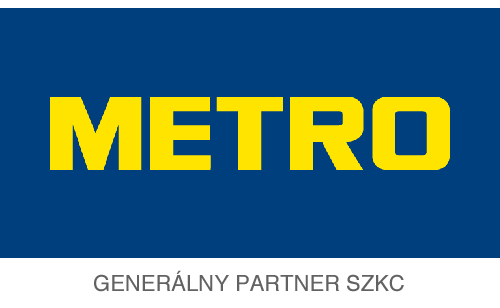 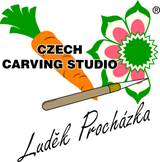 PODMIENKY A PROPOZÍCIE SÚŤAŽE„CARVING CUP SLOVAKIA 2017“ORGANIZAČNÉ POKYNY a všeobecné informácieOrganizátorom súťaže je Slovenský zväz kuchárov a cukrárovOdborným garantom súťaže je Luděk Procházka – CZECH CARVING STUDIOSúťaž prebehne v rámci Medzinárodného veľtrhu Gastronómie „DANUBIUS GASTRO 2017 Súťaž je vyhlásená pre dve kategórie: Kategória A – vopred pripravené kompozícieKategória B – vopred pripravené kompozície - pre začinajúcich rezbárov ( tejto kategórie  sa smú zúčastniť len rezbári, ktorí nesúťažili v roku 2015 a skôr)Zúčastniť sa môže zúčastniť ktorýkoľvek občan SR, školy, reštaurácie, hotely  aj súkromné osobyZúčastniť sa môžu aj zahraniční kolegovia Kompozície  budú vystavované v priestoroch Výstavného  kongresového centra Incheba Bratislava, Hala A0 (A nula)  v prípade zmeny včas         oznámimeNáklady na výstavnú kompozíciu si hradí účastník sám.Ku všetkým vystavovaným exponátom treba priniesť popisky – sú nevyhnuté zabezpečia súťažiaci  samiKaždý účastník bude mať k dispozícii výstavný  priestor o rozmeroch 80 x 60 cmVýstava sa bude konať od 10,00 – 17,00 hodiny  počas 3 dní od  27  - 29.      01. 2017Odporúčame priniesť  už hotové výstavné exponáty, pretože vo výstavných priestoroch  nie je miesto na dohotovovanie.Exponáty možno na stoly aranžovať 27. 01. 2017 od 8,00 – 9,00 hodPočas inštalovania exponátov na výstavné stoly, neukladať žiadne škatule alebo iné obaly na prikrytý výstavný stôl ( aby sa neznehodnotil dojem z vystavených exponátov  kvôli znečistenému podkladovému obrusu. Alebo si vystavovateľ prinesie náhradný obrus pod škatule s výrobkamiHodnotenie kompozícií bude prebiehať od 9,00 do 10,00 hod. 27.01.2017Komisia zodpovie otázky k súťažným prácam v čase od 13,00 – 14,00 27.01.2017 Vyhlásenie výsledkov  sa bude konať 27. 01. 2017  cca o 15,00 hod.Vystavované kompozície musia  zostať   na mieste  súťaže po celý čas výstavyPo ukončení výstavy 29.01. 2017  o 15,00 hod.  každý účastník musí svoj výstavný exponát znehodnotiť a odpratať z priestorov výstaviska. Organizačný výbor nezodpovedá za inventár,  ktorý  zostane po ukončení  výstavy o 17,00  hod. na výstavnom stole.FOTOGRAFIE vyhotovené organizátormi , zachytávajúce priebeh súťaže a hotové výrobky, môžu byť využité bez súhlasu účastníkov v tlači, prípadne na propagáciu ďalších ročníkov súťaže Oficiálne fotografie z akcie môžu byť využité ďalšími osobami len po súhlase organizátora  Len organizátor a odborný garant súťaže má právo pripraviť z tejto akcie predajné CD, DVD, knihu alebo iný tlačový materiál určený na predaj       Pred súťažou je potrebné uhradiť štartovné vo výške:  				  Kategória A               15 Eur vrátane DPH                                     Kategória B               10 Eur vrátane DPH     Platba:  bankovým prevodom:     Bankové spojenie:     VÚB Bratislava – mesto     Číslo účtu: 85934 012/0200     IBAN: SK 69 0200 0000 0000 8593 4012                BIC: SUBASKBX     Do správy pre príjemcu: meno súťažiaceho, kategóriu , organizáciu alebo               názov školyZáväzné prihlášky je potrebné zaslať do 14. januára 2017 Najneskôr týždeň pred súťažou organizátor zašle bližšie informácie  už s potvrdením účasti Prihlášky zasielajte:Poštou  na adresu         Slovenský zväz kuchárov a cukrárov        Gorkého 10        811 01 Bratislava 1                                               alebo Prostredníctvom e-mailovej adresy:                           szkc@szkc.sk Kontakt: Ing. Zuzana Dúžeková, generálna tajomníčka SZKCmobil:  0903 217  212BODOVÉ HODNOTENIE:Pracovné prevedenie  						0– 20 bodov*čistota prevedenia, pravidelnosť, ostrosť a sila rezu	Stupeň obtiažnosti 						0-20 bodovMnožstvo použitých motívov, využitie nožov a dlátok, plastickosťPotrebný čas, myšlienkový vkladOriginalita 								0-20 bodovPopri často využívaných motívoch využitie novéhonápaduNovosť by mala byť rozpoznaná spontánne		Umelecké spracovanie						0 – 40 bodovCelkový dojem kompletného výrobkuExponát by mal vyvolávať nadšenieCeny:Účastníci obdržia podľa získaných bodov v jednotlivých kategóriách:Zlatú, striebornú, bronzovú medailu alebo účastnícky diplomHodnotiaca komisia:Kompozície budú hodnotiť poprední odborníci na kuchársku a cukrársku artistiku a CarvingPOZOR !!! na odpratanie výrobkov pred ukončením výstavyNIE JE DOVOLENÉ  odpratať výrobky pred ukončením výstavyProsíme rešpektujte túto podmienku organizátorov. ĎakujemeOrganizátori majú právo si súťažné exponáty ponechať pre vystavenie všetky výstavné dni.PROPOZÍCIE SÚŤAŽEKATEGÓRIA A:Vopred pripravená kompozícia alebo výrobokTéma: 	   VOĽNÁ TÉMAZadanie:       vyrezať kompozíciu alebo výrobok zo zeleniny, príp. ovocia na voľnú tému.	POZOR ! výrobok môže mať šírku max. 80 cm a výšku 100 cmOrganizátor:Zabezpečuje priestor na stole o rozmeroch 80 x 60 cmÚčastníci si zabezpečujú:Dekoráciu na stôl (nehodnotí sa) Popiska výrobku bez uvedenia mena súťažiacehoPravidlá súťaže :Pozor!!! Výrobok môže mať šírku max 80 cm a výšku 100 cm        Prekročenie rozmerov môže byť penalizované  pri hodnoteníVýrobky, ktoré by obsahovali morálne nevhodný motív budú zo              súťaže vylúčenéKATEGÓRIA B:Vopred pripravená kompozícia pre začínajúcich rezbárovTéma: 	   KVETINOVÁ KOMPOZÍCIAZadanie:       Minimálny počet 15  kvetov , maximálny počet je obmedzený na 25Kompozícia musí obsahovať minimálne 2 druhy kvetov, z toho jeden druh rezaný iba nožomKvetinovú kompozíciu je možné rozdeliť na dve častiOrganizátor:Zabezpečuje priestor na stole o rozmeroch 80 x 60 cmÚčastníci si zabezpečujú:Dekoráciu na stôl (nehodnotí sa) Popiska výrobku bez uvedenia mena súťažiacehoPravidlá súťaže :Pozor!!! Výrobok môže mať šírku max 80 cm a výšku 100 cm        Prekročenie rozmerov môže byť penalizované  pri hodnoteníKompozícia môže byť naaranžovaná na tanieri alebo na             prírodné materiályKvety môžu byť naaranžované vo vyrezanej mise (napr.         tekvica, atď)Je zakázané  používať: lepidlo, špendlíkyJe možno použiť: špajdle , špáradlaMožno použiť zeleninu aj ovocieJe možné kvetinovú kompozíciu rozdeliť na dve častiPOZOR: Do tejto  kategórie sa smú prihlásiť iba rezbári, ktorí nesúťažili v roku 2015 a skôrPropozície spracoval:Luděk ProcházkaOdborný garant súťaže 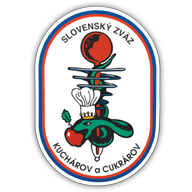 Slovenský zväz kuchárov a cukrárovGorkého 10,   811 01 Bratislava 1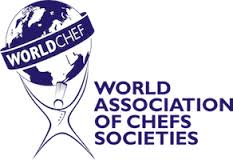 